BONNE CHANCEBarème de correction : 1 point par réponse justeCode couleur: Vert = juste, Bleu = incomplet, Rouge = fauxTotal: ...... / 42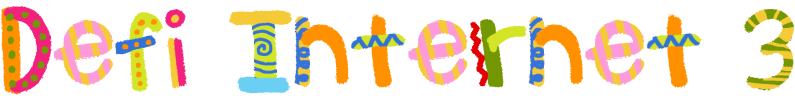 La Seconde Guerre mondialeLa Seconde Guerre mondialeLa Seconde Guerre mondialeLa Seconde Guerre mondialeLa Seconde Guerre mondialeLa Seconde Guerre mondialeLa Seconde Guerre mondialeLa Seconde Guerre mondialeLa Seconde Guerre mondialeLa Seconde Guerre mondialeLa Seconde Guerre mondialeLa Seconde Guerre mondialeLa Seconde Guerre mondialeLa Seconde Guerre mondialeLa Seconde Guerre mondialeLa Seconde Guerre mondialeLa Seconde Guerre mondialeLa Seconde Guerre mondialeLa Seconde Guerre mondialeLa Seconde Guerre mondialeLa Seconde Guerre mondialeLa Seconde Guerre mondialeLa Seconde Guerre mondialeLa Seconde Guerre mondialeÉlèves :Élèves :Classe(s) :Classe(s) :Classe(s) :Classe(s) :Classe(s) :Classe(s) :MISSION
Tu vas devoir recueillir le maximum d’informations sur le sujet demandé à l’aide des indications qui te seront données.Appuie sur la touche « Ctrl » et clique sur les liens en bleu qui te sont proposés.Tu dois écrire les réponses dans les cases orangées.Tes réponses doivent être écrites en « Comic sans MS » taille 12 - violetMISSION
Tu vas devoir recueillir le maximum d’informations sur le sujet demandé à l’aide des indications qui te seront données.Appuie sur la touche « Ctrl » et clique sur les liens en bleu qui te sont proposés.Tu dois écrire les réponses dans les cases orangées.Tes réponses doivent être écrites en « Comic sans MS » taille 12 - violetMISSION
Tu vas devoir recueillir le maximum d’informations sur le sujet demandé à l’aide des indications qui te seront données.Appuie sur la touche « Ctrl » et clique sur les liens en bleu qui te sont proposés.Tu dois écrire les réponses dans les cases orangées.Tes réponses doivent être écrites en « Comic sans MS » taille 12 - violetMISSION
Tu vas devoir recueillir le maximum d’informations sur le sujet demandé à l’aide des indications qui te seront données.Appuie sur la touche « Ctrl » et clique sur les liens en bleu qui te sont proposés.Tu dois écrire les réponses dans les cases orangées.Tes réponses doivent être écrites en « Comic sans MS » taille 12 - violetMISSION
Tu vas devoir recueillir le maximum d’informations sur le sujet demandé à l’aide des indications qui te seront données.Appuie sur la touche « Ctrl » et clique sur les liens en bleu qui te sont proposés.Tu dois écrire les réponses dans les cases orangées.Tes réponses doivent être écrites en « Comic sans MS » taille 12 - violetMISSION
Tu vas devoir recueillir le maximum d’informations sur le sujet demandé à l’aide des indications qui te seront données.Appuie sur la touche « Ctrl » et clique sur les liens en bleu qui te sont proposés.Tu dois écrire les réponses dans les cases orangées.Tes réponses doivent être écrites en « Comic sans MS » taille 12 - violetMISSION
Tu vas devoir recueillir le maximum d’informations sur le sujet demandé à l’aide des indications qui te seront données.Appuie sur la touche « Ctrl » et clique sur les liens en bleu qui te sont proposés.Tu dois écrire les réponses dans les cases orangées.Tes réponses doivent être écrites en « Comic sans MS » taille 12 - violetMISSION
Tu vas devoir recueillir le maximum d’informations sur le sujet demandé à l’aide des indications qui te seront données.Appuie sur la touche « Ctrl » et clique sur les liens en bleu qui te sont proposés.Tu dois écrire les réponses dans les cases orangées.Tes réponses doivent être écrites en « Comic sans MS » taille 12 - violetMISSION
Tu vas devoir recueillir le maximum d’informations sur le sujet demandé à l’aide des indications qui te seront données.Appuie sur la touche « Ctrl » et clique sur les liens en bleu qui te sont proposés.Tu dois écrire les réponses dans les cases orangées.Tes réponses doivent être écrites en « Comic sans MS » taille 12 - violetMISSION
Tu vas devoir recueillir le maximum d’informations sur le sujet demandé à l’aide des indications qui te seront données.Appuie sur la touche « Ctrl » et clique sur les liens en bleu qui te sont proposés.Tu dois écrire les réponses dans les cases orangées.Tes réponses doivent être écrites en « Comic sans MS » taille 12 - violetMISSION
Tu vas devoir recueillir le maximum d’informations sur le sujet demandé à l’aide des indications qui te seront données.Appuie sur la touche « Ctrl » et clique sur les liens en bleu qui te sont proposés.Tu dois écrire les réponses dans les cases orangées.Tes réponses doivent être écrites en « Comic sans MS » taille 12 - violetMISSION
Tu vas devoir recueillir le maximum d’informations sur le sujet demandé à l’aide des indications qui te seront données.Appuie sur la touche « Ctrl » et clique sur les liens en bleu qui te sont proposés.Tu dois écrire les réponses dans les cases orangées.Tes réponses doivent être écrites en « Comic sans MS » taille 12 - violetMISSION
Tu vas devoir recueillir le maximum d’informations sur le sujet demandé à l’aide des indications qui te seront données.Appuie sur la touche « Ctrl » et clique sur les liens en bleu qui te sont proposés.Tu dois écrire les réponses dans les cases orangées.Tes réponses doivent être écrites en « Comic sans MS » taille 12 - violetMISSION
Tu vas devoir recueillir le maximum d’informations sur le sujet demandé à l’aide des indications qui te seront données.Appuie sur la touche « Ctrl » et clique sur les liens en bleu qui te sont proposés.Tu dois écrire les réponses dans les cases orangées.Tes réponses doivent être écrites en « Comic sans MS » taille 12 - violetMISSION
Tu vas devoir recueillir le maximum d’informations sur le sujet demandé à l’aide des indications qui te seront données.Appuie sur la touche « Ctrl » et clique sur les liens en bleu qui te sont proposés.Tu dois écrire les réponses dans les cases orangées.Tes réponses doivent être écrites en « Comic sans MS » taille 12 - violetMISSION
Tu vas devoir recueillir le maximum d’informations sur le sujet demandé à l’aide des indications qui te seront données.Appuie sur la touche « Ctrl » et clique sur les liens en bleu qui te sont proposés.Tu dois écrire les réponses dans les cases orangées.Tes réponses doivent être écrites en « Comic sans MS » taille 12 - violetMISSION
Tu vas devoir recueillir le maximum d’informations sur le sujet demandé à l’aide des indications qui te seront données.Appuie sur la touche « Ctrl » et clique sur les liens en bleu qui te sont proposés.Tu dois écrire les réponses dans les cases orangées.Tes réponses doivent être écrites en « Comic sans MS » taille 12 - violetMISSION
Tu vas devoir recueillir le maximum d’informations sur le sujet demandé à l’aide des indications qui te seront données.Appuie sur la touche « Ctrl » et clique sur les liens en bleu qui te sont proposés.Tu dois écrire les réponses dans les cases orangées.Tes réponses doivent être écrites en « Comic sans MS » taille 12 - violetMISSION
Tu vas devoir recueillir le maximum d’informations sur le sujet demandé à l’aide des indications qui te seront données.Appuie sur la touche « Ctrl » et clique sur les liens en bleu qui te sont proposés.Tu dois écrire les réponses dans les cases orangées.Tes réponses doivent être écrites en « Comic sans MS » taille 12 - violetMISSION
Tu vas devoir recueillir le maximum d’informations sur le sujet demandé à l’aide des indications qui te seront données.Appuie sur la touche « Ctrl » et clique sur les liens en bleu qui te sont proposés.Tu dois écrire les réponses dans les cases orangées.Tes réponses doivent être écrites en « Comic sans MS » taille 12 - violetMISSION
Tu vas devoir recueillir le maximum d’informations sur le sujet demandé à l’aide des indications qui te seront données.Appuie sur la touche « Ctrl » et clique sur les liens en bleu qui te sont proposés.Tu dois écrire les réponses dans les cases orangées.Tes réponses doivent être écrites en « Comic sans MS » taille 12 - violet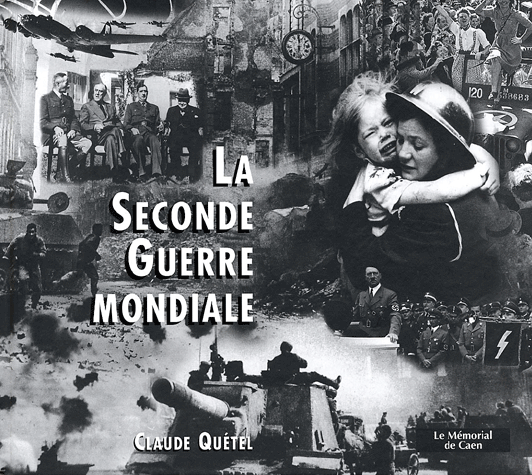 Source: http://histoire-sg2.blogvie.comSource: http://histoire-sg2.blogvie.comSource: http://histoire-sg2.blogvie.comDocument 1En allant sur le site suivant http://www.larousse.fr/encyclopedie , fais une recherche sur la seconde guerre mondiale puis clique sur le deuxième résultat.Cherche les réponses aux questions dans l'introduction et la première partie sur les origines du conflit.En allant sur le site suivant http://www.larousse.fr/encyclopedie , fais une recherche sur la seconde guerre mondiale puis clique sur le deuxième résultat.Cherche les réponses aux questions dans l'introduction et la première partie sur les origines du conflit.En allant sur le site suivant http://www.larousse.fr/encyclopedie , fais une recherche sur la seconde guerre mondiale puis clique sur le deuxième résultat.Cherche les réponses aux questions dans l'introduction et la première partie sur les origines du conflit.En allant sur le site suivant http://www.larousse.fr/encyclopedie , fais une recherche sur la seconde guerre mondiale puis clique sur le deuxième résultat.Cherche les réponses aux questions dans l'introduction et la première partie sur les origines du conflit.En allant sur le site suivant http://www.larousse.fr/encyclopedie , fais une recherche sur la seconde guerre mondiale puis clique sur le deuxième résultat.Cherche les réponses aux questions dans l'introduction et la première partie sur les origines du conflit.En allant sur le site suivant http://www.larousse.fr/encyclopedie , fais une recherche sur la seconde guerre mondiale puis clique sur le deuxième résultat.Cherche les réponses aux questions dans l'introduction et la première partie sur les origines du conflit.En allant sur le site suivant http://www.larousse.fr/encyclopedie , fais une recherche sur la seconde guerre mondiale puis clique sur le deuxième résultat.Cherche les réponses aux questions dans l'introduction et la première partie sur les origines du conflit.En allant sur le site suivant http://www.larousse.fr/encyclopedie , fais une recherche sur la seconde guerre mondiale puis clique sur le deuxième résultat.Cherche les réponses aux questions dans l'introduction et la première partie sur les origines du conflit.En allant sur le site suivant http://www.larousse.fr/encyclopedie , fais une recherche sur la seconde guerre mondiale puis clique sur le deuxième résultat.Cherche les réponses aux questions dans l'introduction et la première partie sur les origines du conflit.En allant sur le site suivant http://www.larousse.fr/encyclopedie , fais une recherche sur la seconde guerre mondiale puis clique sur le deuxième résultat.Cherche les réponses aux questions dans l'introduction et la première partie sur les origines du conflit.En allant sur le site suivant http://www.larousse.fr/encyclopedie , fais une recherche sur la seconde guerre mondiale puis clique sur le deuxième résultat.Cherche les réponses aux questions dans l'introduction et la première partie sur les origines du conflit.En allant sur le site suivant http://www.larousse.fr/encyclopedie , fais une recherche sur la seconde guerre mondiale puis clique sur le deuxième résultat.Cherche les réponses aux questions dans l'introduction et la première partie sur les origines du conflit.En allant sur le site suivant http://www.larousse.fr/encyclopedie , fais une recherche sur la seconde guerre mondiale puis clique sur le deuxième résultat.Cherche les réponses aux questions dans l'introduction et la première partie sur les origines du conflit.En allant sur le site suivant http://www.larousse.fr/encyclopedie , fais une recherche sur la seconde guerre mondiale puis clique sur le deuxième résultat.Cherche les réponses aux questions dans l'introduction et la première partie sur les origines du conflit.En allant sur le site suivant http://www.larousse.fr/encyclopedie , fais une recherche sur la seconde guerre mondiale puis clique sur le deuxième résultat.Cherche les réponses aux questions dans l'introduction et la première partie sur les origines du conflit.En allant sur le site suivant http://www.larousse.fr/encyclopedie , fais une recherche sur la seconde guerre mondiale puis clique sur le deuxième résultat.Cherche les réponses aux questions dans l'introduction et la première partie sur les origines du conflit.En allant sur le site suivant http://www.larousse.fr/encyclopedie , fais une recherche sur la seconde guerre mondiale puis clique sur le deuxième résultat.Cherche les réponses aux questions dans l'introduction et la première partie sur les origines du conflit.En allant sur le site suivant http://www.larousse.fr/encyclopedie , fais une recherche sur la seconde guerre mondiale puis clique sur le deuxième résultat.Cherche les réponses aux questions dans l'introduction et la première partie sur les origines du conflit.En allant sur le site suivant http://www.larousse.fr/encyclopedie , fais une recherche sur la seconde guerre mondiale puis clique sur le deuxième résultat.Cherche les réponses aux questions dans l'introduction et la première partie sur les origines du conflit.En allant sur le site suivant http://www.larousse.fr/encyclopedie , fais une recherche sur la seconde guerre mondiale puis clique sur le deuxième résultat.Cherche les réponses aux questions dans l'introduction et la première partie sur les origines du conflit.En allant sur le site suivant http://www.larousse.fr/encyclopedie , fais une recherche sur la seconde guerre mondiale puis clique sur le deuxième résultat.Cherche les réponses aux questions dans l'introduction et la première partie sur les origines du conflit.En allant sur le site suivant http://www.larousse.fr/encyclopedie , fais une recherche sur la seconde guerre mondiale puis clique sur le deuxième résultat.Cherche les réponses aux questions dans l'introduction et la première partie sur les origines du conflit.En allant sur le site suivant http://www.larousse.fr/encyclopedie , fais une recherche sur la seconde guerre mondiale puis clique sur le deuxième résultat.Cherche les réponses aux questions dans l'introduction et la première partie sur les origines du conflit.Quelles sont les dates de début et de fin de la Seconde Guerre mondiale ?Quelles sont les dates de début et de fin de la Seconde Guerre mondiale ?Quelles sont les dates de début et de fin de la Seconde Guerre mondiale ?Quelles sont les dates de début et de fin de la Seconde Guerre mondiale ?Quelles sont les dates de début et de fin de la Seconde Guerre mondiale ????????????????????Quels sont les 3 pays du camp de l’Axe ?Quels sont les 3 pays du camp de l’Axe ?Quels sont les 3 pays du camp de l’Axe ?Quels sont les 3 pays du camp de l’Axe ?Quels sont les 3 pays du camp de l’Axe ????????????????????Comment appelle-t-on le camp de la France, Grande-Bretagne, Etats-Unis,… ?Comment appelle-t-on le camp de la France, Grande-Bretagne, Etats-Unis,… ?Comment appelle-t-on le camp de la France, Grande-Bretagne, Etats-Unis,… ?Comment appelle-t-on le camp de la France, Grande-Bretagne, Etats-Unis,… ?Comment appelle-t-on le camp de la France, Grande-Bretagne, Etats-Unis,… ????????????????????Quelles sont les deux causes de la Seconde Guerre mondiale ?Quelles sont les deux causes de la Seconde Guerre mondiale ?Quelles sont les deux causes de la Seconde Guerre mondiale ?Quelles sont les deux causes de la Seconde Guerre mondiale ?Quelles sont les deux causes de la Seconde Guerre mondiale ?T _ _ _ _     _ _     _ _ _ _ _ _ _ _ _ _  non accepté.T _ _ _ _     _ _     _ _ _ _ _ _ _ _ _ _  non accepté.T _ _ _ _     _ _     _ _ _ _ _ _ _ _ _ _  non accepté.T _ _ _ _     _ _     _ _ _ _ _ _ _ _ _ _  non accepté.T _ _ _ _     _ _     _ _ _ _ _ _ _ _ _ _  non accepté.T _ _ _ _     _ _     _ _ _ _ _ _ _ _ _ _  non accepté.T _ _ _ _     _ _     _ _ _ _ _ _ _ _ _ _  non accepté.T _ _ _ _     _ _     _ _ _ _ _ _ _ _ _ _  non accepté.T _ _ _ _     _ _     _ _ _ _ _ _ _ _ _ _  non accepté.T _ _ _ _     _ _     _ _ _ _ _ _ _ _ _ _  non accepté.H _ _ _ _ _     veut conquérir l'Europe.H _ _ _ _ _     veut conquérir l'Europe.H _ _ _ _ _     veut conquérir l'Europe.H _ _ _ _ _     veut conquérir l'Europe.H _ _ _ _ _     veut conquérir l'Europe.H _ _ _ _ _     veut conquérir l'Europe.H _ _ _ _ _     veut conquérir l'Europe.H _ _ _ _ _     veut conquérir l'Europe.H _ _ _ _ _     veut conquérir l'Europe.Trouve le nom des têtes importantes de ce conflit:Trouve le nom des têtes importantes de ce conflit:Trouve le nom des têtes importantes de ce conflit:Trouve le nom des têtes importantes de ce conflit:Trouve le nom des têtes importantes de ce conflit:Trouve le nom des têtes importantes de ce conflit:Trouve le nom des têtes importantes de ce conflit:Trouve le nom des têtes importantes de ce conflit:Trouve le nom des têtes importantes de ce conflit:Trouve le nom des têtes importantes de ce conflit:Trouve le nom des têtes importantes de ce conflit:Trouve le nom des têtes importantes de ce conflit:Trouve le nom des têtes importantes de ce conflit:Trouve le nom des têtes importantes de ce conflit:Trouve le nom des têtes importantes de ce conflit:Trouve le nom des têtes importantes de ce conflit:Trouve le nom des têtes importantes de ce conflit:Trouve le nom des têtes importantes de ce conflit:Trouve le nom des têtes importantes de ce conflit:Trouve le nom des têtes importantes de ce conflit:Trouve le nom des têtes importantes de ce conflit:Trouve le nom des têtes importantes de ce conflit:Trouve le nom des têtes importantes de ce conflit:Trouve le nom des têtes importantes de ce conflit: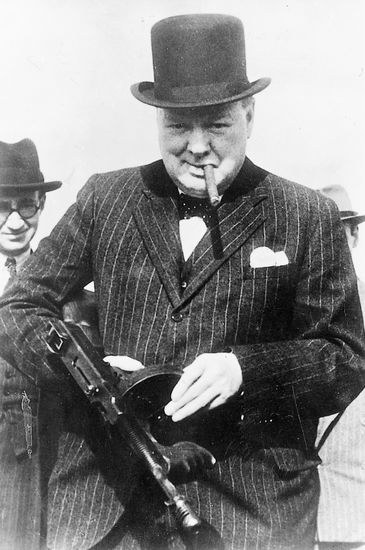 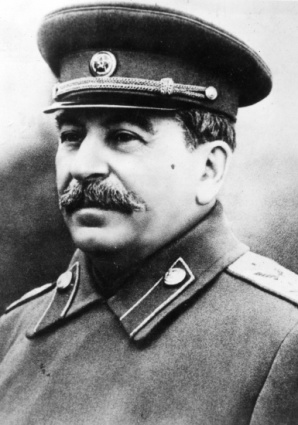 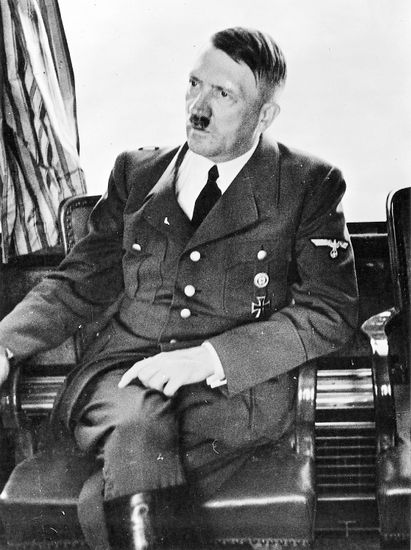 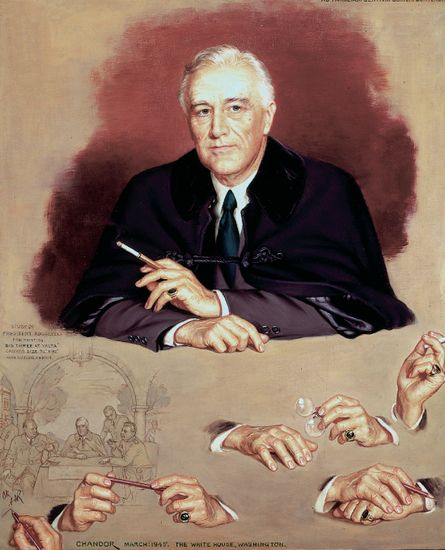 ????????????????????????Document 2Source: Odyssée Histoire / géographie/ Histoire des arts CM2, BelinLe bombardement de Pearl Harbor par l’aviation japonaise.Aide: http://fr.wikipedia.org/wiki/Pearl_HarborAide: http://fr.wikipedia.org/wiki/Pearl_HarborAide: http://fr.wikipedia.org/wiki/Pearl_HarborAide: http://fr.wikipedia.org/wiki/Pearl_HarborAide: http://fr.wikipedia.org/wiki/Pearl_HarborAide: http://fr.wikipedia.org/wiki/Pearl_HarborAide: http://fr.wikipedia.org/wiki/Pearl_HarborAide: http://fr.wikipedia.org/wiki/Pearl_HarborAide: http://fr.wikipedia.org/wiki/Pearl_HarborAide: http://fr.wikipedia.org/wiki/Pearl_HarborAide: http://fr.wikipedia.org/wiki/Pearl_HarborAide: http://fr.wikipedia.org/wiki/Pearl_HarborAide: http://fr.wikipedia.org/wiki/Pearl_HarborAide: http://fr.wikipedia.org/wiki/Pearl_HarborAide: http://fr.wikipedia.org/wiki/Pearl_HarborAide: http://fr.wikipedia.org/wiki/Pearl_HarborAide: http://fr.wikipedia.org/wiki/Pearl_HarborAide: http://fr.wikipedia.org/wiki/Pearl_HarborAide: http://fr.wikipedia.org/wiki/Pearl_HarborAide: http://fr.wikipedia.org/wiki/Pearl_HarborAide: http://fr.wikipedia.org/wiki/Pearl_HarborAide: http://fr.wikipedia.org/wiki/Pearl_HarborAide: http://fr.wikipedia.org/wiki/Pearl_HarborQuelle est la nature du document ? Quelle est la nature du document ? Quelle est la nature du document ? Quelle est la nature du document ? Quelle est la nature du document ? Quelle est la nature du document ? ??????????????????Explique ce que tu vois sur la photo.Explique ce que tu vois sur la photo.Explique ce que tu vois sur la photo.Explique ce que tu vois sur la photo.Explique ce que tu vois sur la photo.Explique ce que tu vois sur la photo.??????????????????Dans quel état américain se situe Pearl Harbor ?Dans quel état américain se situe Pearl Harbor ?Dans quel état américain se situe Pearl Harbor ?Dans quel état américain se situe Pearl Harbor ?Dans quel état américain se situe Pearl Harbor ?Dans quel état américain se situe Pearl Harbor ???????????????????A ton avis, quelle a été la réaction des Etats-Unis ?A ton avis, quelle a été la réaction des Etats-Unis ?A ton avis, quelle a été la réaction des Etats-Unis ?A ton avis, quelle a été la réaction des Etats-Unis ?A ton avis, quelle a été la réaction des Etats-Unis ?A ton avis, quelle a été la réaction des Etats-Unis ???????????????????Document 3Source: Les ateliers Hachette, Histoire, Géographie, Histoire des arts, CM2, Hachette Education« Les habitants de Berlin profitent du pillage des pays occupés par l’Allemagne.Les Berlinois des classes aisées n’en reviennent pas de voir dans les boutiques du caviar russe, de l’alcool scandinave, du sanglier des Carpates, du jambon des Ardennes, du foie gras du Périgord. […] Berlin est devenu, pour un temps, le cœur d’un immense garde-manger. Le blé est gratuit, distribué par le chef de la propagande, […] par des employés du Parti. Les femmes accumulent à bas prix des soieries et des parfums. [..] Jamais Berlin n’a été aussi heureux, exalté, confiant dans la victoire finale. »Jean Marabini, La Vie Quotidienne à Berlin sous Hitler, Hachette, 1985. « Les habitants de Berlin profitent du pillage des pays occupés par l’Allemagne.Les Berlinois des classes aisées n’en reviennent pas de voir dans les boutiques du caviar russe, de l’alcool scandinave, du sanglier des Carpates, du jambon des Ardennes, du foie gras du Périgord. […] Berlin est devenu, pour un temps, le cœur d’un immense garde-manger. Le blé est gratuit, distribué par le chef de la propagande, […] par des employés du Parti. Les femmes accumulent à bas prix des soieries et des parfums. [..] Jamais Berlin n’a été aussi heureux, exalté, confiant dans la victoire finale. »Jean Marabini, La Vie Quotidienne à Berlin sous Hitler, Hachette, 1985. « Les habitants de Berlin profitent du pillage des pays occupés par l’Allemagne.Les Berlinois des classes aisées n’en reviennent pas de voir dans les boutiques du caviar russe, de l’alcool scandinave, du sanglier des Carpates, du jambon des Ardennes, du foie gras du Périgord. […] Berlin est devenu, pour un temps, le cœur d’un immense garde-manger. Le blé est gratuit, distribué par le chef de la propagande, […] par des employés du Parti. Les femmes accumulent à bas prix des soieries et des parfums. [..] Jamais Berlin n’a été aussi heureux, exalté, confiant dans la victoire finale. »Jean Marabini, La Vie Quotidienne à Berlin sous Hitler, Hachette, 1985. « Les habitants de Berlin profitent du pillage des pays occupés par l’Allemagne.Les Berlinois des classes aisées n’en reviennent pas de voir dans les boutiques du caviar russe, de l’alcool scandinave, du sanglier des Carpates, du jambon des Ardennes, du foie gras du Périgord. […] Berlin est devenu, pour un temps, le cœur d’un immense garde-manger. Le blé est gratuit, distribué par le chef de la propagande, […] par des employés du Parti. Les femmes accumulent à bas prix des soieries et des parfums. [..] Jamais Berlin n’a été aussi heureux, exalté, confiant dans la victoire finale. »Jean Marabini, La Vie Quotidienne à Berlin sous Hitler, Hachette, 1985. « Les habitants de Berlin profitent du pillage des pays occupés par l’Allemagne.Les Berlinois des classes aisées n’en reviennent pas de voir dans les boutiques du caviar russe, de l’alcool scandinave, du sanglier des Carpates, du jambon des Ardennes, du foie gras du Périgord. […] Berlin est devenu, pour un temps, le cœur d’un immense garde-manger. Le blé est gratuit, distribué par le chef de la propagande, […] par des employés du Parti. Les femmes accumulent à bas prix des soieries et des parfums. [..] Jamais Berlin n’a été aussi heureux, exalté, confiant dans la victoire finale. »Jean Marabini, La Vie Quotidienne à Berlin sous Hitler, Hachette, 1985. « Les habitants de Berlin profitent du pillage des pays occupés par l’Allemagne.Les Berlinois des classes aisées n’en reviennent pas de voir dans les boutiques du caviar russe, de l’alcool scandinave, du sanglier des Carpates, du jambon des Ardennes, du foie gras du Périgord. […] Berlin est devenu, pour un temps, le cœur d’un immense garde-manger. Le blé est gratuit, distribué par le chef de la propagande, […] par des employés du Parti. Les femmes accumulent à bas prix des soieries et des parfums. [..] Jamais Berlin n’a été aussi heureux, exalté, confiant dans la victoire finale. »Jean Marabini, La Vie Quotidienne à Berlin sous Hitler, Hachette, 1985. « Les habitants de Berlin profitent du pillage des pays occupés par l’Allemagne.Les Berlinois des classes aisées n’en reviennent pas de voir dans les boutiques du caviar russe, de l’alcool scandinave, du sanglier des Carpates, du jambon des Ardennes, du foie gras du Périgord. […] Berlin est devenu, pour un temps, le cœur d’un immense garde-manger. Le blé est gratuit, distribué par le chef de la propagande, […] par des employés du Parti. Les femmes accumulent à bas prix des soieries et des parfums. [..] Jamais Berlin n’a été aussi heureux, exalté, confiant dans la victoire finale. »Jean Marabini, La Vie Quotidienne à Berlin sous Hitler, Hachette, 1985. « Les habitants de Berlin profitent du pillage des pays occupés par l’Allemagne.Les Berlinois des classes aisées n’en reviennent pas de voir dans les boutiques du caviar russe, de l’alcool scandinave, du sanglier des Carpates, du jambon des Ardennes, du foie gras du Périgord. […] Berlin est devenu, pour un temps, le cœur d’un immense garde-manger. Le blé est gratuit, distribué par le chef de la propagande, […] par des employés du Parti. Les femmes accumulent à bas prix des soieries et des parfums. [..] Jamais Berlin n’a été aussi heureux, exalté, confiant dans la victoire finale. »Jean Marabini, La Vie Quotidienne à Berlin sous Hitler, Hachette, 1985. « Les habitants de Berlin profitent du pillage des pays occupés par l’Allemagne.Les Berlinois des classes aisées n’en reviennent pas de voir dans les boutiques du caviar russe, de l’alcool scandinave, du sanglier des Carpates, du jambon des Ardennes, du foie gras du Périgord. […] Berlin est devenu, pour un temps, le cœur d’un immense garde-manger. Le blé est gratuit, distribué par le chef de la propagande, […] par des employés du Parti. Les femmes accumulent à bas prix des soieries et des parfums. [..] Jamais Berlin n’a été aussi heureux, exalté, confiant dans la victoire finale. »Jean Marabini, La Vie Quotidienne à Berlin sous Hitler, Hachette, 1985. « Les habitants de Berlin profitent du pillage des pays occupés par l’Allemagne.Les Berlinois des classes aisées n’en reviennent pas de voir dans les boutiques du caviar russe, de l’alcool scandinave, du sanglier des Carpates, du jambon des Ardennes, du foie gras du Périgord. […] Berlin est devenu, pour un temps, le cœur d’un immense garde-manger. Le blé est gratuit, distribué par le chef de la propagande, […] par des employés du Parti. Les femmes accumulent à bas prix des soieries et des parfums. [..] Jamais Berlin n’a été aussi heureux, exalté, confiant dans la victoire finale. »Jean Marabini, La Vie Quotidienne à Berlin sous Hitler, Hachette, 1985. « Les habitants de Berlin profitent du pillage des pays occupés par l’Allemagne.Les Berlinois des classes aisées n’en reviennent pas de voir dans les boutiques du caviar russe, de l’alcool scandinave, du sanglier des Carpates, du jambon des Ardennes, du foie gras du Périgord. […] Berlin est devenu, pour un temps, le cœur d’un immense garde-manger. Le blé est gratuit, distribué par le chef de la propagande, […] par des employés du Parti. Les femmes accumulent à bas prix des soieries et des parfums. [..] Jamais Berlin n’a été aussi heureux, exalté, confiant dans la victoire finale. »Jean Marabini, La Vie Quotidienne à Berlin sous Hitler, Hachette, 1985. « Les habitants de Berlin profitent du pillage des pays occupés par l’Allemagne.Les Berlinois des classes aisées n’en reviennent pas de voir dans les boutiques du caviar russe, de l’alcool scandinave, du sanglier des Carpates, du jambon des Ardennes, du foie gras du Périgord. […] Berlin est devenu, pour un temps, le cœur d’un immense garde-manger. Le blé est gratuit, distribué par le chef de la propagande, […] par des employés du Parti. Les femmes accumulent à bas prix des soieries et des parfums. [..] Jamais Berlin n’a été aussi heureux, exalté, confiant dans la victoire finale. »Jean Marabini, La Vie Quotidienne à Berlin sous Hitler, Hachette, 1985. « Les habitants de Berlin profitent du pillage des pays occupés par l’Allemagne.Les Berlinois des classes aisées n’en reviennent pas de voir dans les boutiques du caviar russe, de l’alcool scandinave, du sanglier des Carpates, du jambon des Ardennes, du foie gras du Périgord. […] Berlin est devenu, pour un temps, le cœur d’un immense garde-manger. Le blé est gratuit, distribué par le chef de la propagande, […] par des employés du Parti. Les femmes accumulent à bas prix des soieries et des parfums. [..] Jamais Berlin n’a été aussi heureux, exalté, confiant dans la victoire finale. »Jean Marabini, La Vie Quotidienne à Berlin sous Hitler, Hachette, 1985. « Les habitants de Berlin profitent du pillage des pays occupés par l’Allemagne.Les Berlinois des classes aisées n’en reviennent pas de voir dans les boutiques du caviar russe, de l’alcool scandinave, du sanglier des Carpates, du jambon des Ardennes, du foie gras du Périgord. […] Berlin est devenu, pour un temps, le cœur d’un immense garde-manger. Le blé est gratuit, distribué par le chef de la propagande, […] par des employés du Parti. Les femmes accumulent à bas prix des soieries et des parfums. [..] Jamais Berlin n’a été aussi heureux, exalté, confiant dans la victoire finale. »Jean Marabini, La Vie Quotidienne à Berlin sous Hitler, Hachette, 1985. « Les habitants de Berlin profitent du pillage des pays occupés par l’Allemagne.Les Berlinois des classes aisées n’en reviennent pas de voir dans les boutiques du caviar russe, de l’alcool scandinave, du sanglier des Carpates, du jambon des Ardennes, du foie gras du Périgord. […] Berlin est devenu, pour un temps, le cœur d’un immense garde-manger. Le blé est gratuit, distribué par le chef de la propagande, […] par des employés du Parti. Les femmes accumulent à bas prix des soieries et des parfums. [..] Jamais Berlin n’a été aussi heureux, exalté, confiant dans la victoire finale. »Jean Marabini, La Vie Quotidienne à Berlin sous Hitler, Hachette, 1985. « Les habitants de Berlin profitent du pillage des pays occupés par l’Allemagne.Les Berlinois des classes aisées n’en reviennent pas de voir dans les boutiques du caviar russe, de l’alcool scandinave, du sanglier des Carpates, du jambon des Ardennes, du foie gras du Périgord. […] Berlin est devenu, pour un temps, le cœur d’un immense garde-manger. Le blé est gratuit, distribué par le chef de la propagande, […] par des employés du Parti. Les femmes accumulent à bas prix des soieries et des parfums. [..] Jamais Berlin n’a été aussi heureux, exalté, confiant dans la victoire finale. »Jean Marabini, La Vie Quotidienne à Berlin sous Hitler, Hachette, 1985. « Les habitants de Berlin profitent du pillage des pays occupés par l’Allemagne.Les Berlinois des classes aisées n’en reviennent pas de voir dans les boutiques du caviar russe, de l’alcool scandinave, du sanglier des Carpates, du jambon des Ardennes, du foie gras du Périgord. […] Berlin est devenu, pour un temps, le cœur d’un immense garde-manger. Le blé est gratuit, distribué par le chef de la propagande, […] par des employés du Parti. Les femmes accumulent à bas prix des soieries et des parfums. [..] Jamais Berlin n’a été aussi heureux, exalté, confiant dans la victoire finale. »Jean Marabini, La Vie Quotidienne à Berlin sous Hitler, Hachette, 1985. « Les habitants de Berlin profitent du pillage des pays occupés par l’Allemagne.Les Berlinois des classes aisées n’en reviennent pas de voir dans les boutiques du caviar russe, de l’alcool scandinave, du sanglier des Carpates, du jambon des Ardennes, du foie gras du Périgord. […] Berlin est devenu, pour un temps, le cœur d’un immense garde-manger. Le blé est gratuit, distribué par le chef de la propagande, […] par des employés du Parti. Les femmes accumulent à bas prix des soieries et des parfums. [..] Jamais Berlin n’a été aussi heureux, exalté, confiant dans la victoire finale. »Jean Marabini, La Vie Quotidienne à Berlin sous Hitler, Hachette, 1985. « Les habitants de Berlin profitent du pillage des pays occupés par l’Allemagne.Les Berlinois des classes aisées n’en reviennent pas de voir dans les boutiques du caviar russe, de l’alcool scandinave, du sanglier des Carpates, du jambon des Ardennes, du foie gras du Périgord. […] Berlin est devenu, pour un temps, le cœur d’un immense garde-manger. Le blé est gratuit, distribué par le chef de la propagande, […] par des employés du Parti. Les femmes accumulent à bas prix des soieries et des parfums. [..] Jamais Berlin n’a été aussi heureux, exalté, confiant dans la victoire finale. »Jean Marabini, La Vie Quotidienne à Berlin sous Hitler, Hachette, 1985. « Les habitants de Berlin profitent du pillage des pays occupés par l’Allemagne.Les Berlinois des classes aisées n’en reviennent pas de voir dans les boutiques du caviar russe, de l’alcool scandinave, du sanglier des Carpates, du jambon des Ardennes, du foie gras du Périgord. […] Berlin est devenu, pour un temps, le cœur d’un immense garde-manger. Le blé est gratuit, distribué par le chef de la propagande, […] par des employés du Parti. Les femmes accumulent à bas prix des soieries et des parfums. [..] Jamais Berlin n’a été aussi heureux, exalté, confiant dans la victoire finale. »Jean Marabini, La Vie Quotidienne à Berlin sous Hitler, Hachette, 1985. « Les habitants de Berlin profitent du pillage des pays occupés par l’Allemagne.Les Berlinois des classes aisées n’en reviennent pas de voir dans les boutiques du caviar russe, de l’alcool scandinave, du sanglier des Carpates, du jambon des Ardennes, du foie gras du Périgord. […] Berlin est devenu, pour un temps, le cœur d’un immense garde-manger. Le blé est gratuit, distribué par le chef de la propagande, […] par des employés du Parti. Les femmes accumulent à bas prix des soieries et des parfums. [..] Jamais Berlin n’a été aussi heureux, exalté, confiant dans la victoire finale. »Jean Marabini, La Vie Quotidienne à Berlin sous Hitler, Hachette, 1985. « Les habitants de Berlin profitent du pillage des pays occupés par l’Allemagne.Les Berlinois des classes aisées n’en reviennent pas de voir dans les boutiques du caviar russe, de l’alcool scandinave, du sanglier des Carpates, du jambon des Ardennes, du foie gras du Périgord. […] Berlin est devenu, pour un temps, le cœur d’un immense garde-manger. Le blé est gratuit, distribué par le chef de la propagande, […] par des employés du Parti. Les femmes accumulent à bas prix des soieries et des parfums. [..] Jamais Berlin n’a été aussi heureux, exalté, confiant dans la victoire finale. »Jean Marabini, La Vie Quotidienne à Berlin sous Hitler, Hachette, 1985. « Les habitants de Berlin profitent du pillage des pays occupés par l’Allemagne.Les Berlinois des classes aisées n’en reviennent pas de voir dans les boutiques du caviar russe, de l’alcool scandinave, du sanglier des Carpates, du jambon des Ardennes, du foie gras du Périgord. […] Berlin est devenu, pour un temps, le cœur d’un immense garde-manger. Le blé est gratuit, distribué par le chef de la propagande, […] par des employés du Parti. Les femmes accumulent à bas prix des soieries et des parfums. [..] Jamais Berlin n’a été aussi heureux, exalté, confiant dans la victoire finale. »Jean Marabini, La Vie Quotidienne à Berlin sous Hitler, Hachette, 1985. D’où viennent les produits consommés à Berlin ?D’où viennent les produits consommés à Berlin ?D’où viennent les produits consommés à Berlin ?D’où viennent les produits consommés à Berlin ?????????????????????Comment te semble la vie pour les habitants de Berlin à ce moment, alors qu’ils sont en pleine guerre ?Comment te semble la vie pour les habitants de Berlin à ce moment, alors qu’ils sont en pleine guerre ?Comment te semble la vie pour les habitants de Berlin à ce moment, alors qu’ils sont en pleine guerre ?Comment te semble la vie pour les habitants de Berlin à ce moment, alors qu’ils sont en pleine guerre ?????????????????????Les Berlinois pensent-ils qu’ils vont gagner ou perdre la guerre ?Les Berlinois pensent-ils qu’ils vont gagner ou perdre la guerre ?Les Berlinois pensent-ils qu’ils vont gagner ou perdre la guerre ?Les Berlinois pensent-ils qu’ils vont gagner ou perdre la guerre ?????????????????????Sur le site http://www.larousse.fr/dictionnaires/francais, que signifie « pillage » ?Choisis la bonne définition.Sur le site http://www.larousse.fr/dictionnaires/francais, que signifie « pillage » ?Choisis la bonne définition.Sur le site http://www.larousse.fr/dictionnaires/francais, que signifie « pillage » ?Choisis la bonne définition.Sur le site http://www.larousse.fr/dictionnaires/francais, que signifie « pillage » ?Choisis la bonne définition.????????????????????Document 4En allant sur le site suivant http://www.michelcollon.info/La-bataille-de-Stalingrad-un.html , copie et colle la photo qui représente la bataille de Stalingrad entre Soviétiques et Allemands.En allant sur le site suivant http://www.michelcollon.info/La-bataille-de-Stalingrad-un.html , copie et colle la photo qui représente la bataille de Stalingrad entre Soviétiques et Allemands.En allant sur le site suivant http://www.michelcollon.info/La-bataille-de-Stalingrad-un.html , copie et colle la photo qui représente la bataille de Stalingrad entre Soviétiques et Allemands.En allant sur le site suivant http://www.michelcollon.info/La-bataille-de-Stalingrad-un.html , copie et colle la photo qui représente la bataille de Stalingrad entre Soviétiques et Allemands.En allant sur le site suivant http://www.michelcollon.info/La-bataille-de-Stalingrad-un.html , copie et colle la photo qui représente la bataille de Stalingrad entre Soviétiques et Allemands.En allant sur le site suivant http://www.michelcollon.info/La-bataille-de-Stalingrad-un.html , copie et colle la photo qui représente la bataille de Stalingrad entre Soviétiques et Allemands.En allant sur le site suivant http://www.michelcollon.info/La-bataille-de-Stalingrad-un.html , copie et colle la photo qui représente la bataille de Stalingrad entre Soviétiques et Allemands.En allant sur le site suivant http://www.michelcollon.info/La-bataille-de-Stalingrad-un.html , copie et colle la photo qui représente la bataille de Stalingrad entre Soviétiques et Allemands.En allant sur le site suivant http://www.michelcollon.info/La-bataille-de-Stalingrad-un.html , copie et colle la photo qui représente la bataille de Stalingrad entre Soviétiques et Allemands.En allant sur le site suivant http://www.michelcollon.info/La-bataille-de-Stalingrad-un.html , copie et colle la photo qui représente la bataille de Stalingrad entre Soviétiques et Allemands.En allant sur le site suivant http://www.michelcollon.info/La-bataille-de-Stalingrad-un.html , copie et colle la photo qui représente la bataille de Stalingrad entre Soviétiques et Allemands.En allant sur le site suivant http://www.michelcollon.info/La-bataille-de-Stalingrad-un.html , copie et colle la photo qui représente la bataille de Stalingrad entre Soviétiques et Allemands.En allant sur le site suivant http://www.michelcollon.info/La-bataille-de-Stalingrad-un.html , copie et colle la photo qui représente la bataille de Stalingrad entre Soviétiques et Allemands.En allant sur le site suivant http://www.michelcollon.info/La-bataille-de-Stalingrad-un.html , copie et colle la photo qui représente la bataille de Stalingrad entre Soviétiques et Allemands.En allant sur le site suivant http://www.michelcollon.info/La-bataille-de-Stalingrad-un.html , copie et colle la photo qui représente la bataille de Stalingrad entre Soviétiques et Allemands.En allant sur le site suivant http://www.michelcollon.info/La-bataille-de-Stalingrad-un.html , copie et colle la photo qui représente la bataille de Stalingrad entre Soviétiques et Allemands.En allant sur le site suivant http://www.michelcollon.info/La-bataille-de-Stalingrad-un.html , copie et colle la photo qui représente la bataille de Stalingrad entre Soviétiques et Allemands.En allant sur le site suivant http://www.michelcollon.info/La-bataille-de-Stalingrad-un.html , copie et colle la photo qui représente la bataille de Stalingrad entre Soviétiques et Allemands.En allant sur le site suivant http://www.michelcollon.info/La-bataille-de-Stalingrad-un.html , copie et colle la photo qui représente la bataille de Stalingrad entre Soviétiques et Allemands.En allant sur le site suivant http://www.michelcollon.info/La-bataille-de-Stalingrad-un.html , copie et colle la photo qui représente la bataille de Stalingrad entre Soviétiques et Allemands.En allant sur le site suivant http://www.michelcollon.info/La-bataille-de-Stalingrad-un.html , copie et colle la photo qui représente la bataille de Stalingrad entre Soviétiques et Allemands.En allant sur le site suivant http://www.michelcollon.info/La-bataille-de-Stalingrad-un.html , copie et colle la photo qui représente la bataille de Stalingrad entre Soviétiques et Allemands.En allant sur le site suivant http://www.michelcollon.info/La-bataille-de-Stalingrad-un.html , copie et colle la photo qui représente la bataille de Stalingrad entre Soviétiques et Allemands.Colle la photo dans le cadre ci-contre.Colle la photo dans le cadre ci-contre.Colle la photo dans le cadre ci-contre.Colle la photo dans le cadre ci-contre.????????????????????Où se trouve Stalingrad ?Surligne la bonne réponse en vert.Où se trouve Stalingrad ?Surligne la bonne réponse en vert.Où se trouve Stalingrad ?Surligne la bonne réponse en vert.Où se trouve Stalingrad ?Surligne la bonne réponse en vert.AllemagneAllemagneAllemagneAllemagneAllemagneAllemagneAllemagneAllemagneRussieRussieRussieRussieRussieRussieRussieRussieFranceFranceFranceFranceA quoi vois-tu que les combats sont très violents ?A quoi vois-tu que les combats sont très violents ?A quoi vois-tu que les combats sont très violents ?A quoi vois-tu que les combats sont très violents ?????????????????????Document 5Source: Odyssée Histoire / géographie/ Histoire des arts CM2, BelinLe débarquement de Normandie, le 6 juin 1944.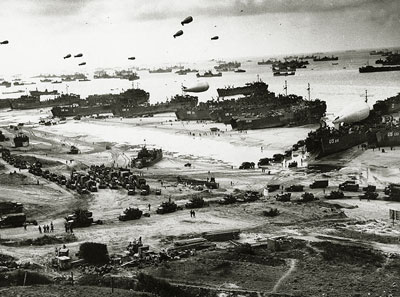 Quelle est la nature du document ?Quelle est la nature du document ?Quelle est la nature du document ?Quelle est la nature du document ?Quelle est la nature du document ????????????????????Où cette scène a-t-elle eu lieu ?Change la couleur de fond de la bonne réponse en bleu clair.Où cette scène a-t-elle eu lieu ?Change la couleur de fond de la bonne réponse en bleu clair.Où cette scène a-t-elle eu lieu ?Change la couleur de fond de la bonne réponse en bleu clair.Où cette scène a-t-elle eu lieu ?Change la couleur de fond de la bonne réponse en bleu clair.Où cette scène a-t-elle eu lieu ?Change la couleur de fond de la bonne réponse en bleu clair.FranceFranceFranceFranceFranceRussieRussieRussieRussieRussieRussieAllemagneAllemagneAllemagneAllemagneAllemagneAllemagneEtats-UnisEtats-UnisQuel jour a-t-elle eu lieu ?Quel jour a-t-elle eu lieu ?Quel jour a-t-elle eu lieu ?Quel jour a-t-elle eu lieu ?Quel jour a-t-elle eu lieu ????????????????????En utilisant le logiciel Paint, entoure un navire en rouge.En utilisant le logiciel Paint, entoure un navire en rouge.En utilisant le logiciel Paint, entoure un navire en rouge.En utilisant le logiciel Paint, entoure un navire en rouge.En utilisant le logiciel Paint, entoure un navire en rouge.En utilisant le logiciel Paint, entoure un navire en rouge.En utilisant le logiciel Paint, entoure un navire en rouge.En utilisant le logiciel Paint, entoure un navire en rouge.En utilisant le logiciel Paint, entoure un navire en rouge.En utilisant le logiciel Paint, entoure un navire en rouge.En utilisant le logiciel Paint, entoure un navire en rouge.En utilisant le logiciel Paint, entoure un navire en rouge.En utilisant le logiciel Paint, entoure un navire en rouge.En utilisant le logiciel Paint, entoure un navire en rouge.En utilisant le logiciel Paint, entoure un navire en rouge.En utilisant le logiciel Paint, entoure un navire en rouge.En utilisant le logiciel Paint, entoure un navire en rouge.En utilisant le logiciel Paint, entoure un navire en rouge.En utilisant le logiciel Paint, entoure un navire en rouge.En utilisant le logiciel Paint, entoure un navire en rouge.En utilisant le logiciel Paint, entoure un navire en rouge.En utilisant le logiciel Paint, entoure un navire en rouge.En utilisant le logiciel Paint, entoure un navire en rouge.En utilisant le logiciel Paint, entoure un navire en rouge.Document 6Clique sur le lien suivant http://www.rfi.fr/actufr/articles/068/article_37835.asp, et réponds aux questions suivantes.Clique sur le lien suivant http://www.rfi.fr/actufr/articles/068/article_37835.asp, et réponds aux questions suivantes.Clique sur le lien suivant http://www.rfi.fr/actufr/articles/068/article_37835.asp, et réponds aux questions suivantes.Clique sur le lien suivant http://www.rfi.fr/actufr/articles/068/article_37835.asp, et réponds aux questions suivantes.Clique sur le lien suivant http://www.rfi.fr/actufr/articles/068/article_37835.asp, et réponds aux questions suivantes.Clique sur le lien suivant http://www.rfi.fr/actufr/articles/068/article_37835.asp, et réponds aux questions suivantes.Clique sur le lien suivant http://www.rfi.fr/actufr/articles/068/article_37835.asp, et réponds aux questions suivantes.Clique sur le lien suivant http://www.rfi.fr/actufr/articles/068/article_37835.asp, et réponds aux questions suivantes.Clique sur le lien suivant http://www.rfi.fr/actufr/articles/068/article_37835.asp, et réponds aux questions suivantes.Clique sur le lien suivant http://www.rfi.fr/actufr/articles/068/article_37835.asp, et réponds aux questions suivantes.Clique sur le lien suivant http://www.rfi.fr/actufr/articles/068/article_37835.asp, et réponds aux questions suivantes.Clique sur le lien suivant http://www.rfi.fr/actufr/articles/068/article_37835.asp, et réponds aux questions suivantes.Clique sur le lien suivant http://www.rfi.fr/actufr/articles/068/article_37835.asp, et réponds aux questions suivantes.Clique sur le lien suivant http://www.rfi.fr/actufr/articles/068/article_37835.asp, et réponds aux questions suivantes.Clique sur le lien suivant http://www.rfi.fr/actufr/articles/068/article_37835.asp, et réponds aux questions suivantes.Clique sur le lien suivant http://www.rfi.fr/actufr/articles/068/article_37835.asp, et réponds aux questions suivantes.Clique sur le lien suivant http://www.rfi.fr/actufr/articles/068/article_37835.asp, et réponds aux questions suivantes.Clique sur le lien suivant http://www.rfi.fr/actufr/articles/068/article_37835.asp, et réponds aux questions suivantes.Clique sur le lien suivant http://www.rfi.fr/actufr/articles/068/article_37835.asp, et réponds aux questions suivantes.Clique sur le lien suivant http://www.rfi.fr/actufr/articles/068/article_37835.asp, et réponds aux questions suivantes.Clique sur le lien suivant http://www.rfi.fr/actufr/articles/068/article_37835.asp, et réponds aux questions suivantes.Clique sur le lien suivant http://www.rfi.fr/actufr/articles/068/article_37835.asp, et réponds aux questions suivantes.Clique sur le lien suivant http://www.rfi.fr/actufr/articles/068/article_37835.asp, et réponds aux questions suivantes.En comparant les deux photographies aériennes avant la bombe et après, quelles ont été les conséquences ?En comparant les deux photographies aériennes avant la bombe et après, quelles ont été les conséquences ?En comparant les deux photographies aériennes avant la bombe et après, quelles ont été les conséquences ?En comparant les deux photographies aériennes avant la bombe et après, quelles ont été les conséquences ?En comparant les deux photographies aériennes avant la bombe et après, quelles ont été les conséquences ????????????????????Quel jour cette bombe a-t-elle été lancée ?Quel jour cette bombe a-t-elle été lancée ?Quel jour cette bombe a-t-elle été lancée ?Quel jour cette bombe a-t-elle été lancée ?Quel jour cette bombe a-t-elle été lancée ????????????????????BONUSBONUSBONUSBONUSBONUSComplète la leçon à l’aide des mots que tu as rencontrés au cours du défi.Complète la leçon à l’aide des mots que tu as rencontrés au cours du défi.Complète la leçon à l’aide des mots que tu as rencontrés au cours du défi.Complète la leçon à l’aide des mots que tu as rencontrés au cours du défi.Complète la leçon à l’aide des mots que tu as rencontrés au cours du défi.Complète la leçon à l’aide des mots que tu as rencontrés au cours du défi.Complète la leçon à l’aide des mots que tu as rencontrés au cours du défi.Complète la leçon à l’aide des mots que tu as rencontrés au cours du défi.Complète la leçon à l’aide des mots que tu as rencontrés au cours du défi.Complète la leçon à l’aide des mots que tu as rencontrés au cours du défi.Complète la leçon à l’aide des mots que tu as rencontrés au cours du défi.Complète la leçon à l’aide des mots que tu as rencontrés au cours du défi.Complète la leçon à l’aide des mots que tu as rencontrés au cours du défi.Complète la leçon à l’aide des mots que tu as rencontrés au cours du défi.Complète la leçon à l’aide des mots que tu as rencontrés au cours du défi.Complète la leçon à l’aide des mots que tu as rencontrés au cours du défi.Complète la leçon à l’aide des mots que tu as rencontrés au cours du défi.Complète la leçon à l’aide des mots que tu as rencontrés au cours du défi.Complète la leçon à l’aide des mots que tu as rencontrés au cours du défi.En septembre ……………….., la France et l’Angleterre déclarent la guerre à l’Allemagne qui a envahit la Pologne. Mais très vite, la France doit capituler, vaincue par l’Allemagne. Après l’attaque de ……………………………….par les …………………………… en décembre 1941, les ………………………….. entrent en guerre. Le conflit devient alors mondial.Les forces de l’Axe connaissent leur première défaite lors de la bataille de Stalingrad, en ……………………. Le ………………… ………, les Alliés débarquent en France. L’Allemagne capitule alors le 8 mai ……………..Le ……………………………………………., une bombe atomique est lancée sur le ………………….., faisant totalement disparaître de la carte la ville d’Hiroshima. Le Japon capitule alors, la Seconde Guerre mondiale est terminée.En septembre ……………….., la France et l’Angleterre déclarent la guerre à l’Allemagne qui a envahit la Pologne. Mais très vite, la France doit capituler, vaincue par l’Allemagne. Après l’attaque de ……………………………….par les …………………………… en décembre 1941, les ………………………….. entrent en guerre. Le conflit devient alors mondial.Les forces de l’Axe connaissent leur première défaite lors de la bataille de Stalingrad, en ……………………. Le ………………… ………, les Alliés débarquent en France. L’Allemagne capitule alors le 8 mai ……………..Le ……………………………………………., une bombe atomique est lancée sur le ………………….., faisant totalement disparaître de la carte la ville d’Hiroshima. Le Japon capitule alors, la Seconde Guerre mondiale est terminée.En septembre ……………….., la France et l’Angleterre déclarent la guerre à l’Allemagne qui a envahit la Pologne. Mais très vite, la France doit capituler, vaincue par l’Allemagne. Après l’attaque de ……………………………….par les …………………………… en décembre 1941, les ………………………….. entrent en guerre. Le conflit devient alors mondial.Les forces de l’Axe connaissent leur première défaite lors de la bataille de Stalingrad, en ……………………. Le ………………… ………, les Alliés débarquent en France. L’Allemagne capitule alors le 8 mai ……………..Le ……………………………………………., une bombe atomique est lancée sur le ………………….., faisant totalement disparaître de la carte la ville d’Hiroshima. Le Japon capitule alors, la Seconde Guerre mondiale est terminée.En septembre ……………….., la France et l’Angleterre déclarent la guerre à l’Allemagne qui a envahit la Pologne. Mais très vite, la France doit capituler, vaincue par l’Allemagne. Après l’attaque de ……………………………….par les …………………………… en décembre 1941, les ………………………….. entrent en guerre. Le conflit devient alors mondial.Les forces de l’Axe connaissent leur première défaite lors de la bataille de Stalingrad, en ……………………. Le ………………… ………, les Alliés débarquent en France. L’Allemagne capitule alors le 8 mai ……………..Le ……………………………………………., une bombe atomique est lancée sur le ………………….., faisant totalement disparaître de la carte la ville d’Hiroshima. Le Japon capitule alors, la Seconde Guerre mondiale est terminée.En septembre ……………….., la France et l’Angleterre déclarent la guerre à l’Allemagne qui a envahit la Pologne. Mais très vite, la France doit capituler, vaincue par l’Allemagne. Après l’attaque de ……………………………….par les …………………………… en décembre 1941, les ………………………….. entrent en guerre. Le conflit devient alors mondial.Les forces de l’Axe connaissent leur première défaite lors de la bataille de Stalingrad, en ……………………. Le ………………… ………, les Alliés débarquent en France. L’Allemagne capitule alors le 8 mai ……………..Le ……………………………………………., une bombe atomique est lancée sur le ………………….., faisant totalement disparaître de la carte la ville d’Hiroshima. Le Japon capitule alors, la Seconde Guerre mondiale est terminée.En septembre ……………….., la France et l’Angleterre déclarent la guerre à l’Allemagne qui a envahit la Pologne. Mais très vite, la France doit capituler, vaincue par l’Allemagne. Après l’attaque de ……………………………….par les …………………………… en décembre 1941, les ………………………….. entrent en guerre. Le conflit devient alors mondial.Les forces de l’Axe connaissent leur première défaite lors de la bataille de Stalingrad, en ……………………. Le ………………… ………, les Alliés débarquent en France. L’Allemagne capitule alors le 8 mai ……………..Le ……………………………………………., une bombe atomique est lancée sur le ………………….., faisant totalement disparaître de la carte la ville d’Hiroshima. Le Japon capitule alors, la Seconde Guerre mondiale est terminée.En septembre ……………….., la France et l’Angleterre déclarent la guerre à l’Allemagne qui a envahit la Pologne. Mais très vite, la France doit capituler, vaincue par l’Allemagne. Après l’attaque de ……………………………….par les …………………………… en décembre 1941, les ………………………….. entrent en guerre. Le conflit devient alors mondial.Les forces de l’Axe connaissent leur première défaite lors de la bataille de Stalingrad, en ……………………. Le ………………… ………, les Alliés débarquent en France. L’Allemagne capitule alors le 8 mai ……………..Le ……………………………………………., une bombe atomique est lancée sur le ………………….., faisant totalement disparaître de la carte la ville d’Hiroshima. Le Japon capitule alors, la Seconde Guerre mondiale est terminée.En septembre ……………….., la France et l’Angleterre déclarent la guerre à l’Allemagne qui a envahit la Pologne. Mais très vite, la France doit capituler, vaincue par l’Allemagne. Après l’attaque de ……………………………….par les …………………………… en décembre 1941, les ………………………….. entrent en guerre. Le conflit devient alors mondial.Les forces de l’Axe connaissent leur première défaite lors de la bataille de Stalingrad, en ……………………. Le ………………… ………, les Alliés débarquent en France. L’Allemagne capitule alors le 8 mai ……………..Le ……………………………………………., une bombe atomique est lancée sur le ………………….., faisant totalement disparaître de la carte la ville d’Hiroshima. Le Japon capitule alors, la Seconde Guerre mondiale est terminée.En septembre ……………….., la France et l’Angleterre déclarent la guerre à l’Allemagne qui a envahit la Pologne. Mais très vite, la France doit capituler, vaincue par l’Allemagne. Après l’attaque de ……………………………….par les …………………………… en décembre 1941, les ………………………….. entrent en guerre. Le conflit devient alors mondial.Les forces de l’Axe connaissent leur première défaite lors de la bataille de Stalingrad, en ……………………. Le ………………… ………, les Alliés débarquent en France. L’Allemagne capitule alors le 8 mai ……………..Le ……………………………………………., une bombe atomique est lancée sur le ………………….., faisant totalement disparaître de la carte la ville d’Hiroshima. Le Japon capitule alors, la Seconde Guerre mondiale est terminée.En septembre ……………….., la France et l’Angleterre déclarent la guerre à l’Allemagne qui a envahit la Pologne. Mais très vite, la France doit capituler, vaincue par l’Allemagne. Après l’attaque de ……………………………….par les …………………………… en décembre 1941, les ………………………….. entrent en guerre. Le conflit devient alors mondial.Les forces de l’Axe connaissent leur première défaite lors de la bataille de Stalingrad, en ……………………. Le ………………… ………, les Alliés débarquent en France. L’Allemagne capitule alors le 8 mai ……………..Le ……………………………………………., une bombe atomique est lancée sur le ………………….., faisant totalement disparaître de la carte la ville d’Hiroshima. Le Japon capitule alors, la Seconde Guerre mondiale est terminée.En septembre ……………….., la France et l’Angleterre déclarent la guerre à l’Allemagne qui a envahit la Pologne. Mais très vite, la France doit capituler, vaincue par l’Allemagne. Après l’attaque de ……………………………….par les …………………………… en décembre 1941, les ………………………….. entrent en guerre. Le conflit devient alors mondial.Les forces de l’Axe connaissent leur première défaite lors de la bataille de Stalingrad, en ……………………. Le ………………… ………, les Alliés débarquent en France. L’Allemagne capitule alors le 8 mai ……………..Le ……………………………………………., une bombe atomique est lancée sur le ………………….., faisant totalement disparaître de la carte la ville d’Hiroshima. Le Japon capitule alors, la Seconde Guerre mondiale est terminée.En septembre ……………….., la France et l’Angleterre déclarent la guerre à l’Allemagne qui a envahit la Pologne. Mais très vite, la France doit capituler, vaincue par l’Allemagne. Après l’attaque de ……………………………….par les …………………………… en décembre 1941, les ………………………….. entrent en guerre. Le conflit devient alors mondial.Les forces de l’Axe connaissent leur première défaite lors de la bataille de Stalingrad, en ……………………. Le ………………… ………, les Alliés débarquent en France. L’Allemagne capitule alors le 8 mai ……………..Le ……………………………………………., une bombe atomique est lancée sur le ………………….., faisant totalement disparaître de la carte la ville d’Hiroshima. Le Japon capitule alors, la Seconde Guerre mondiale est terminée.En septembre ……………….., la France et l’Angleterre déclarent la guerre à l’Allemagne qui a envahit la Pologne. Mais très vite, la France doit capituler, vaincue par l’Allemagne. Après l’attaque de ……………………………….par les …………………………… en décembre 1941, les ………………………….. entrent en guerre. Le conflit devient alors mondial.Les forces de l’Axe connaissent leur première défaite lors de la bataille de Stalingrad, en ……………………. Le ………………… ………, les Alliés débarquent en France. L’Allemagne capitule alors le 8 mai ……………..Le ……………………………………………., une bombe atomique est lancée sur le ………………….., faisant totalement disparaître de la carte la ville d’Hiroshima. Le Japon capitule alors, la Seconde Guerre mondiale est terminée.En septembre ……………….., la France et l’Angleterre déclarent la guerre à l’Allemagne qui a envahit la Pologne. Mais très vite, la France doit capituler, vaincue par l’Allemagne. Après l’attaque de ……………………………….par les …………………………… en décembre 1941, les ………………………….. entrent en guerre. Le conflit devient alors mondial.Les forces de l’Axe connaissent leur première défaite lors de la bataille de Stalingrad, en ……………………. Le ………………… ………, les Alliés débarquent en France. L’Allemagne capitule alors le 8 mai ……………..Le ……………………………………………., une bombe atomique est lancée sur le ………………….., faisant totalement disparaître de la carte la ville d’Hiroshima. Le Japon capitule alors, la Seconde Guerre mondiale est terminée.En septembre ……………….., la France et l’Angleterre déclarent la guerre à l’Allemagne qui a envahit la Pologne. Mais très vite, la France doit capituler, vaincue par l’Allemagne. Après l’attaque de ……………………………….par les …………………………… en décembre 1941, les ………………………….. entrent en guerre. Le conflit devient alors mondial.Les forces de l’Axe connaissent leur première défaite lors de la bataille de Stalingrad, en ……………………. Le ………………… ………, les Alliés débarquent en France. L’Allemagne capitule alors le 8 mai ……………..Le ……………………………………………., une bombe atomique est lancée sur le ………………….., faisant totalement disparaître de la carte la ville d’Hiroshima. Le Japon capitule alors, la Seconde Guerre mondiale est terminée.En septembre ……………….., la France et l’Angleterre déclarent la guerre à l’Allemagne qui a envahit la Pologne. Mais très vite, la France doit capituler, vaincue par l’Allemagne. Après l’attaque de ……………………………….par les …………………………… en décembre 1941, les ………………………….. entrent en guerre. Le conflit devient alors mondial.Les forces de l’Axe connaissent leur première défaite lors de la bataille de Stalingrad, en ……………………. Le ………………… ………, les Alliés débarquent en France. L’Allemagne capitule alors le 8 mai ……………..Le ……………………………………………., une bombe atomique est lancée sur le ………………….., faisant totalement disparaître de la carte la ville d’Hiroshima. Le Japon capitule alors, la Seconde Guerre mondiale est terminée.En septembre ……………….., la France et l’Angleterre déclarent la guerre à l’Allemagne qui a envahit la Pologne. Mais très vite, la France doit capituler, vaincue par l’Allemagne. Après l’attaque de ……………………………….par les …………………………… en décembre 1941, les ………………………….. entrent en guerre. Le conflit devient alors mondial.Les forces de l’Axe connaissent leur première défaite lors de la bataille de Stalingrad, en ……………………. Le ………………… ………, les Alliés débarquent en France. L’Allemagne capitule alors le 8 mai ……………..Le ……………………………………………., une bombe atomique est lancée sur le ………………….., faisant totalement disparaître de la carte la ville d’Hiroshima. Le Japon capitule alors, la Seconde Guerre mondiale est terminée.En septembre ……………….., la France et l’Angleterre déclarent la guerre à l’Allemagne qui a envahit la Pologne. Mais très vite, la France doit capituler, vaincue par l’Allemagne. Après l’attaque de ……………………………….par les …………………………… en décembre 1941, les ………………………….. entrent en guerre. Le conflit devient alors mondial.Les forces de l’Axe connaissent leur première défaite lors de la bataille de Stalingrad, en ……………………. Le ………………… ………, les Alliés débarquent en France. L’Allemagne capitule alors le 8 mai ……………..Le ……………………………………………., une bombe atomique est lancée sur le ………………….., faisant totalement disparaître de la carte la ville d’Hiroshima. Le Japon capitule alors, la Seconde Guerre mondiale est terminée.En septembre ……………….., la France et l’Angleterre déclarent la guerre à l’Allemagne qui a envahit la Pologne. Mais très vite, la France doit capituler, vaincue par l’Allemagne. Après l’attaque de ……………………………….par les …………………………… en décembre 1941, les ………………………….. entrent en guerre. Le conflit devient alors mondial.Les forces de l’Axe connaissent leur première défaite lors de la bataille de Stalingrad, en ……………………. Le ………………… ………, les Alliés débarquent en France. L’Allemagne capitule alors le 8 mai ……………..Le ……………………………………………., une bombe atomique est lancée sur le ………………….., faisant totalement disparaître de la carte la ville d’Hiroshima. Le Japon capitule alors, la Seconde Guerre mondiale est terminée.En septembre ……………….., la France et l’Angleterre déclarent la guerre à l’Allemagne qui a envahit la Pologne. Mais très vite, la France doit capituler, vaincue par l’Allemagne. Après l’attaque de ……………………………….par les …………………………… en décembre 1941, les ………………………….. entrent en guerre. Le conflit devient alors mondial.Les forces de l’Axe connaissent leur première défaite lors de la bataille de Stalingrad, en ……………………. Le ………………… ………, les Alliés débarquent en France. L’Allemagne capitule alors le 8 mai ……………..Le ……………………………………………., une bombe atomique est lancée sur le ………………….., faisant totalement disparaître de la carte la ville d’Hiroshima. Le Japon capitule alors, la Seconde Guerre mondiale est terminée.En septembre ……………….., la France et l’Angleterre déclarent la guerre à l’Allemagne qui a envahit la Pologne. Mais très vite, la France doit capituler, vaincue par l’Allemagne. Après l’attaque de ……………………………….par les …………………………… en décembre 1941, les ………………………….. entrent en guerre. Le conflit devient alors mondial.Les forces de l’Axe connaissent leur première défaite lors de la bataille de Stalingrad, en ……………………. Le ………………… ………, les Alliés débarquent en France. L’Allemagne capitule alors le 8 mai ……………..Le ……………………………………………., une bombe atomique est lancée sur le ………………….., faisant totalement disparaître de la carte la ville d’Hiroshima. Le Japon capitule alors, la Seconde Guerre mondiale est terminée.En septembre ……………….., la France et l’Angleterre déclarent la guerre à l’Allemagne qui a envahit la Pologne. Mais très vite, la France doit capituler, vaincue par l’Allemagne. Après l’attaque de ……………………………….par les …………………………… en décembre 1941, les ………………………….. entrent en guerre. Le conflit devient alors mondial.Les forces de l’Axe connaissent leur première défaite lors de la bataille de Stalingrad, en ……………………. Le ………………… ………, les Alliés débarquent en France. L’Allemagne capitule alors le 8 mai ……………..Le ……………………………………………., une bombe atomique est lancée sur le ………………….., faisant totalement disparaître de la carte la ville d’Hiroshima. Le Japon capitule alors, la Seconde Guerre mondiale est terminée.En septembre ……………….., la France et l’Angleterre déclarent la guerre à l’Allemagne qui a envahit la Pologne. Mais très vite, la France doit capituler, vaincue par l’Allemagne. Après l’attaque de ……………………………….par les …………………………… en décembre 1941, les ………………………….. entrent en guerre. Le conflit devient alors mondial.Les forces de l’Axe connaissent leur première défaite lors de la bataille de Stalingrad, en ……………………. Le ………………… ………, les Alliés débarquent en France. L’Allemagne capitule alors le 8 mai ……………..Le ……………………………………………., une bombe atomique est lancée sur le ………………….., faisant totalement disparaître de la carte la ville d’Hiroshima. Le Japon capitule alors, la Seconde Guerre mondiale est terminée.En septembre ……………….., la France et l’Angleterre déclarent la guerre à l’Allemagne qui a envahit la Pologne. Mais très vite, la France doit capituler, vaincue par l’Allemagne. Après l’attaque de ……………………………….par les …………………………… en décembre 1941, les ………………………….. entrent en guerre. Le conflit devient alors mondial.Les forces de l’Axe connaissent leur première défaite lors de la bataille de Stalingrad, en ……………………. Le ………………… ………, les Alliés débarquent en France. L’Allemagne capitule alors le 8 mai ……………..Le ……………………………………………., une bombe atomique est lancée sur le ………………….., faisant totalement disparaître de la carte la ville d’Hiroshima. Le Japon capitule alors, la Seconde Guerre mondiale est terminée.